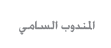 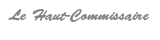 بـيـــــــــانندوة حول الوضعية الاقتصادية لسنة 2019 وآفاقها لسنة 2020	كما هو الشأن بالنسبة لكل السنوات وفي نفس الفترة، تعلن المندوبية السامية للتخطيط عن تنظيم الندوة التقليدية لتقديم الميزانية الاقتصادية الاستشرافية. وتنعقد هذه الندوة يوم : الثلاثاء 9 يوليوز 2019، على الساعة الرابعة بعد الزوال (16h00)،بفندق فرح، بالدار البيضاءوبهذه المناسبة، سيقوم السيد أحمد الحليمي علمي، المندوب السامي للتخطيط، بعرض تحليلي للوضعية الماكرو اقتصادية الوطنية قي سنة 2019 وآفاق تطورها في سنة 2020.